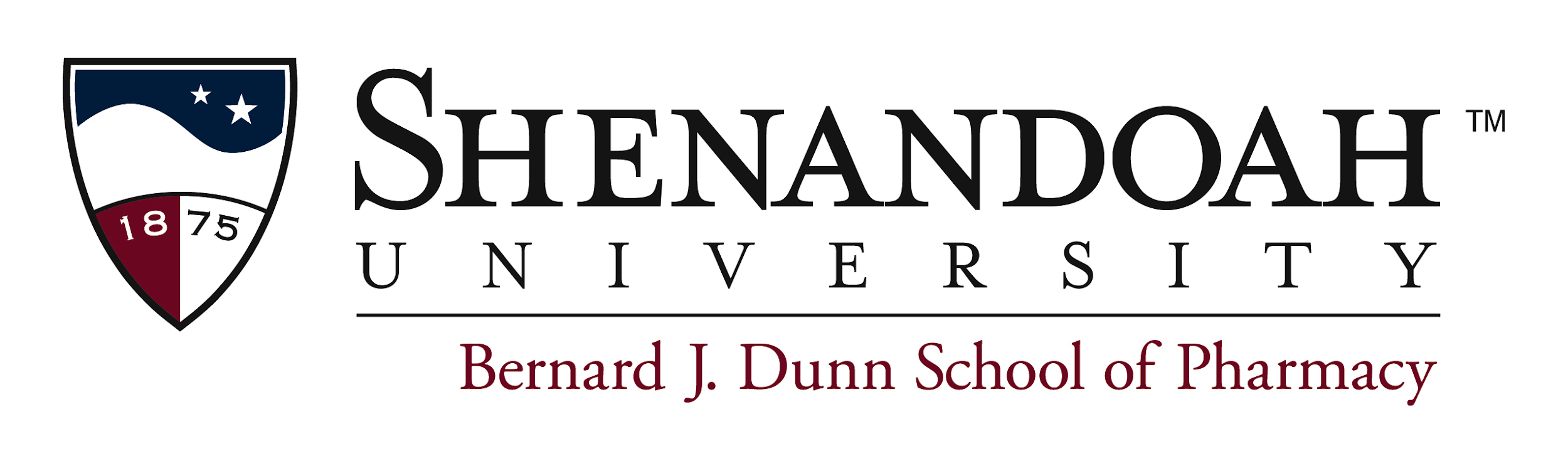 Office of Continuing Pharmacy Education CPE PRESENTER CHECKLISTThe checklist below outlines initial information needed about your presentation. This information complies with the current ACPE Accreditation Standards for Continuing Pharmacy Education. The ACPE CPE Administrator is available to assist you as you develop your presentation and final decision-making regarding this activity resides with the Office of Continuing Pharmacy Education.STEP 1: Please list the title of your presentation:STEP 2: Please select the type of activity you intend to present (please see CPE Presenter Guidance for more information about knowledge- versus application-based activities):STEP 3: Please identify how you plan to give feedback regarding the correct answers (including rationale) to the participants for each of the intended learning assessments checked above:STEP 4: Please list 3-4 learning objectives that are consistent with your intended activity type (please see CPE Presenter Guidance for a list of appropriate learning objective action verbs for your intended activity type):The participant will be able to:1.2.3.4.STEP 5: Please check which of the following competencies your presentation will address (check all that apply and at least one must be applicable):__ Delivering patient-centered care	__ Working as part of an interdisciplinary team__ Practicing evidence-based medicine	__ Focusing on quality improvement__ Using information technology	__ Precepting students/residents in practice knowledge/skillsSTEP 6: Please provide a brief description of how your presentation intends to address the identified educational needs and gaps in knowledge/skills of pharmacists regarding clinical practice, patient care or student precepting. You will also provide a narrative STEP 7: In addition to your presentation materials, please include at least 2 additional educational resources as a means to enhance participant understanding of presented content and foster applications to pharmacy practice. Examples include: tools useful in practice, literature studies, review articles, practice guidelines, relevant websites, supplemental handouts, useful references, etc. Please attach electronic resources or scan/email paper versions:1.2.ADDITIONAL REQUIRED FORMS/DOCUMENTS/PRESENTATION MATERIAL TO BE SUBMITTED ARE LISTED BELOW__ CPE Planning Form	__ CPE Gap Analysis Form__ CPE Disclosure Form (Speaker and/or NonSpeaker*)	__ Speaker(s) Updated CV*__ Powerpoint Presentation to include Disclosure Slide and CPE Credit Slide**	__ Assessment questions for participant learning***For resident speakers, a nonspeaker disclosure form and CV  is required of your assigned mentor/content expert**A timeline for submission of the powerpoint presentation and assessment questions will be provided upon completion of the required formsPlease email this completed form with additional resources to:SUBJDSOP Office of Continuing Pharmacy Education (located within the Division of Technology in Education)Attention: Amber Darr1775 North Sector Court, Winchester, VA 22601540-545-7336540-665-1283 (fax)adarr@su.edu__ Knowledge-Based (recall of factual knowledge)__ Application-Based (application of content learned)Requires a single thought step to answer correctlyThe answer is often directly in educational materialsGood test takers often can answer without knowing content areaPlease check all learning assessments you intend to use:__ Pre-/Post-tests__ Questions in educational content__ Group discussions/polling__ Fill-in-the-blanks in educational content__ Other (please specify)Requires multiple thought steps to answer correctly, each of which must be correct to get the final answerMore difficult for good test takers to get correct answer without knowing content areaPlease check all learning assessments you intend to use:__ Case studies__ Experiential scenarios__ Problem-solving exercises__ Demonstrations/Hands-on workshops__ Simulations/Role playing__ Practice/Application exercises__ Other (please specify)